УКРАЇНАЧЕРНІВЕЦЬКА ОБЛАСНА ДЕРЖАВНА АДМІНІСТРАЦІЯЧЕРНІВЕЦЬКА ОБЛАСНА ВІЙСЬКОВА АДМІНІСТРАЦІЯДЕПАРТАМЕНТ ОСВІТИ І НАУКИвул. М. Грушевського, 1, м. Чернівці, 58002, тел. (0372) 55-29-66, факс 57-32-84,Е-mail: doncv@ukr.net   Код ЄДРПОУ 3930133705.04.2023 № 01-34/780                       На № ____________від _____________Керівникам органів управління у сфері освіти територіальних громадКерівникам закладів освіти обласного підпорядкуванняКерівникам закладів професійної (професійно-технічної), фахової передвищої та вищої освітиКерівникам інклюзивно-ресурсних центрівВідповідно до листа ДНУ «Інститут модернізації змісту освіти» від 10.03.2023 № 21/08-332 Департамент освіти і науки обласної державної адміністрації (обласної військової адміністрації) інформує, що з 18 по 20 квітня 2023 року в онлайн режимі відбудеться Всеукраїнський марафон «Практичні кейси: освітній менеджмент та управління, психолого-педагогічна підтримка, інклюзивний підхід».Для участі у марафоні необхідно обов’язково зареєструватися за покликанням: https://forms.gle/AX8MCnvrCEkzXUHN9Організаторами семінару є Міністерство освіти і науки України, Державна наукова установа «Інститут модернізації змісту освіти», Національний університет біоресурсів і природокористування, ГО «Ukraine Active».До участі запрошуються представники органів управління освітою, центрів професійного розвитку педагогічних працівників, інклюзивно-ресурсних центрів керівники і вчителі закладів загальної середньої, професійної (професійно-технічної), фахової передвищої освіти, викладачі закладів вищої освіти, науковці, аспіранти.Участь безоплатна. Початок: 18, 19 та 20 квітня о 14:00. У межах проведення семінару відбудеться підвищення кваліфікації педагогічних працівників із можливістю отримання сертифікатів на 3 години / 0,1 ЄКТС, 6 годин / 0,2 ЄКТС, 15 годин / 0,5 ЄКТС.Довідки за телефонами: 096-98-41-030 – Тетяна Анатоліївна Малечко, 097-842-32-67 – Галина Анатоліївна Коломоєць. Просимо проінформувати заклади освіти про можливість участі у марафоні.Заступник директора Департаменту – начальник у правління освіти, наукита цифрової трансформації                                                      Оксана ГРИНЮКЮлія Дячук, 55 18 16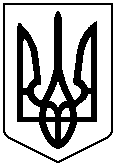 